Списокучастников Великой Отечественной войныгород Хадыженск Апшеронский район(наименование села (муниципального образования)№п/пФИОДата рожденияМесто рожденияДата призыва
Место призываМесто службыЗваниеНаградыСудьбаИсторияНаличие сведений в государственной информационной системе «Интерактивный сервис «Память народа»Источники информации12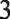 456789101 I12131Ивлев Сергей Аксентьевич14.06.1920ст. Хадыженская 1939Апшеронский райвоенкомат18-й кавалерийский полк; 197-й кавалерийский полк;  1814 самоходно-артиллерийский полккомандир САУ-76сержанторден Отечественной войны, медали «За победу над Герменией», «За взятие Кениксберга»Умер 30.07.2003Работал в пожарной части Хадыженскаприсутствуютhttps://pamyat-naroda.ru/Книга Памяти.Апшеронский район/авт.сост.Н.Овчинников. Т.2Иевлев В.К., Когитина А.В., Тюменцев И.О. Город Хадыженск: списки погибших за отечество и ветеранов боевых действий: книга памяти/Под редакцией И.О.Тюменцева2Башмакова Екатерина Ивановна26.11.1923ст. Хадыженская16.4.1942Промышленный РВК, Северо-Осетинская АССР, г. Орджоникидзе, Промышленный р-н23 отдельный батальон воздушного наблюдения, оповещения и связи
Юго-Западный фронт противовоздушной оборонымайорорден Отечественной войны II степени, медали «За оборону Кавказа», «За победу над Германией»Умерла 17.07.2004После войны долгое время служила в Апшеронском военкоматеприсутствуютhttps://pamyat-naroda.ru/Книга Памяти.Апшеронский район/авт.сост.Н.Овчинников. Т.1Иевлев В.К., Когитина А.В., Тюменцев И.О. Город Хадыженск: списки погибших за отечество и ветеранов боевых действий: книга памяти/Под редакцией И.О.Тюменцева3Гайдабура Александр Данилович23.02.1926ст. Хадыженская1944Первый Украинский фронт в составе 245-й стрелковой дивизиирядовойДва ордена Отечественной войныПотерял ногуПосле войны работал переплетчиком в ХадыженскеотсутствуютКнига Памяти.Апшеронский район/авт.сост.Н.Овчинников. Т.1Иевлев В.К., Когитина А.В., Тюменцев И.О. Город Хадыженск: списки погибших за отечество и ветеранов боевых действий: книга памяти/Под редакцией И.О.Тюменцева4Яновский Николай Иванович05.11.1925ст. Хадыженская ?1941Свердловск6-й гвардейский танковый корпус 3-й танковой армиигвардии сержантДва ордена Красной Звезды, медали «За отвагу», «За победу над Германией», «За взятие Берлина», «За освобождение Праги».Прошёл без раненийУмер 21.12.2013После войны работал на Хадыженском лесокомбинате. Выйдя на пенсию был избран председателем совета ветерановотсутствуютКнига Памяти.Апшеронский район/авт.сост.Н.Овчинников. Т.1Иевлев В.К., Когитина А.В., Тюменцев И.О. Город Хадыженск: списки погибших за отечество и ветеранов боевых действий: книга памяти/Под редакцией И.О.Тюменцева5Пешков Виктор Васильевич3.12.1921ст. Хадыженская25.4.1941Апшеронский райвоенкомат369-й стрелковый полк; 2-й гвардейский Краснознаменный ордена Суворова танковый корпус гвардии сержантМедали «За боевые заслуги», «За победу над Герменией», орден «Жукова», юбилейны, орден Отечественной войныРанения в руку, голову.Умер в 2019состоял в составе совета стариков Хадыженского казачьего обществаприсутствуютhttps://pamyat-naroda.ru/Книга Памяти.Апшеронский район/авт.сост.Н.Овчинников. Т.3Иевлев В.К., Когитина А.В., Тюменцев И.О. Город Хадыженск: списки погибших за отечество и ветеранов боевых действий: книга памяти/Под редакцией И.О.Тюменцева6Шадринцева Елизавета Андреевна30.12.1917ст.ХадыженскаяЭвакогоспиталь № 1216 Иркутск; эвакогоспиталь № 1423 ТбилисисержантПочетный гражданин города Хадыженска 1988г.Работала инструктором райздрава, заведующей детской молочной кухней, патронажной медсестрой, заведующая яслями-садом, внештптным корреспондентомотсутствуютКнига Памяти. Апшеронский район/авт.сост.Н.Овчинников. Т.37Карачинцев Михаил Филиппович15.10.1914ст.Хадыженская22.6.1941Нефтегорский РВК Краснодарский край, Нефтегорский р-н193 отдельный танковый полклейтенантОрден Красного ЗнамениПогиб смертью храбрых на Курской дуге летом 1943 годаМесто захоронения - Орловская обл., Комаричский р-н, с. ВойнаДо войны работал в транспортной конторе «Хадыженнефть»присутствуютhttps://pamyat-naroda.ru/Книга Памяти. Апшеронский район/авт.сост.Н.Овчинников. Т.48Аргунов Александр Иванович1920ст. ХадыжиНефтегорский РВК83 стрелковая бригадакрасноармеецУбит 28.12.1941Крымская АССР, Маяк-Салынский р-н, Маяк-Салынский с/с, с. Чолочик,присутствуютhttps://pamyat-naroda.ru/Иевлев В.К., Когитина А.В., Тюменцев И.О. Город Хадыженск: списки погибших за отечество и ветеранов боевых действий: книга памяти/Под редакцией И.О.Тюменцева9Артюх Василий Григорьевич1915ст. ХадыженскаяХадыженский РВК353 стрелковая дивизиякрасноармеецУбит 23.07.1942Ростовская обл., г. БатайскПропал без вестиприсутствуютhttps://pamyat-naroda.ru/Иевлев В.К., Когитина А.В., Тюменцев И.О. Город Хадыженск: списки погибших за отечество и ветеранов боевых действий: книга памяти/Под редакцией И.О.Тюменцева10Алексеенко Петр Иосифович17.01.1905Ст.ХадыженскаяРядовой, снайпер, подпольщикУмер 07.10.1973отсутствуютИевлев В.К., Когитина А.В., Тюменцев И.О. Город Хадыженск: списки погибших за отечество и ветеранов боевых действий: книга памяти/Под редакцией И.О.Тюменцева11Бакалов Алексей Федорович1918Ст.Хадыженская.10.1937Нефтегорский РВКрядовойУмер февраль 1943Пропал без вестиприсутствуютhttps://pamyat-naroda.ru/Иевлев В.К., Когитина А.В., Тюменцев И.О. Город Хадыженск: списки погибших за отечество и ветеранов боевых действий: книга памяти/Под редакцией И.О.Тюменцева12Батурин Петр Егорович1908Красная Горка30.08.1941Апшеронский РВК4 гв. ск 350 арм. инж. бат. 248 стрелковая дивизия
60 гвардейский стрелковый полк 20 гвардейской стрелковой дивизии 173 армейский запасной стрелковый полккрасноармеец08.03.1944Место захоронения - Украинская ССР, Херсонская обл., Ново-Воронцовский р-н, с. ДудчаныПропал без вестиприсутствуютhttps://pamyat-naroda.ru/Иевлев В.К., Когитина А.В., Тюменцев И.О. Город Хадыженск: списки погибших за отечество и ветеранов боевых действий: книга памяти/Под редакцией И.О.Тюменцева13Бойко Михаил Николаевич1903Ст.Хадыженская34 гвардейский стрелковый полк 13 гвардейской стрелковой дивизииГв.красноармеец11.10.1942 Место захоронения - Сталинградская обл., Краснослободский р-н ; Сталинградская обл., Средне-Ахтубинский р-н, к/з Красный Огородник ; Сталинградская обл., Среднеахтубинский р-н, Бурковский ; Россия, Волгоградская обл., Среднеахтубинский р-н, с.п. Фрунзенское, х. Бурковский ; Волгоградская обл., Среднеахтубинский р-н, х. БурковкаУмер от ранприсутствуютhttps://pamyat-naroda.ru/Иевлев В.К., Когитина А.В., Тюменцев И.О. Город Хадыженск: списки погибших за отечество и ветеранов боевых действий: книга памяти/Под редакцией И.О.Тюменцева14Борганцев Павел Сергеевич1905Ст.Хадыженская347 стрелковая дивизиякрасноармеец20.11.1941Пропал без вестиприсутствуютhttps://pamyat-naroda.ru/Иевлев В.К., Когитина А.В., Тюменцев И.О. Город Хадыженск: списки погибших за отечество и ветеранов боевых действий: книга памяти/Под редакцией И.О.Тюменцева15Бредихин Григорий СеменовичСт.Хадыженскаякрасноармеец09.05.1942отсутствуютИевлев В.К., Когитина А.В., Тюменцев И.О. Город Хадыженск: списки погибших за отечество и ветеранов боевых действий: книга памяти/Под редакцией И.О.Тюменцева16Букареев Михаил Петрович1917Ст.Хадыженская1940Адлерский РВКкрасноармеецАпрель 1943пропал без вестиприсутствуютhttps://pamyat-naroda.ru/Иевлев В.К., Когитина А.В., Тюменцев И.О. Город Хадыженск: списки погибших за отечество и ветеранов боевых действий: книга памяти/Под редакцией И.О.Тюменцева17Букреев Василий Данилович1906Ст.ХадыженскаяАпшеронский РВКЮжнФ 8 гсп 8 стрелковый полк 5 Московской стрелковой дивизиикрасноармеец11.08.1943Место захоронения - Ростовская обл., Мечетлинский р-н, Зерноград ; Ростовская обл., Зерноградский р-н, г. Зерноград, Россия, Ростовская обл., Зерноградский р-н, г.п. Зерноградское, г. Зерноград, ул. Специалистов, 71а, б, в, г, кладбище, мемориальный комплексУмер от ран присутствуютhttps://pamyat-naroda.ru/Иевлев В.К., Когитина А.В., Тюменцев И.О. Город Хадыженск: списки погибших за отечество и ветеранов боевых действий: книга памяти/Под редакцией И.О.Тюменцева18Букреев Иван Данилович07.08.1914Ст.Хадыженская12.04.19361145 стрелковый полк 353 стрелковой дивизиилейтенант25.01.1942 или 05.06.1942убитприсутствуютhttps://pamyat-naroda.ru/Иевлев В.К., Когитина А.В., Тюменцев И.О. Город Хадыженск: списки погибших за отечество и ветеранов боевых действий: книга памяти/Под редакцией И.О.Тюменцева19Букреев Михаил Данилович07.01.1909Ст.ХадыженскаяОрден Отечественной войны II степени08.10.1989присутствуютhttps://pamyat-naroda.ru/Иевлев В.К., Когитина А.В., Тюменцев И.О. Город Хадыженск: списки погибших за отечество и ветеранов боевых действий: книга памяти/Под редакцией И.О.Тюменцева20Букреев Алексей Данилович1918Ст.Хадыженская1941Нефтегорский РВКрядовойАпрель 1943Место захоронения-Украинская ССР, Ворошиловградская обл., Ивановский р-н, х. ВеселыйПропал без вестиприсутствуютhttps://pamyat-naroda.ru/Иевлев В.К., Когитина А.В., Тюменцев И.О. Город Хадыженск: списки погибших за отечество и ветеранов боевых действий: книга памяти/Под редакцией И.О.Тюменцева21Вербицкий Иван Семёнович1904Ст.Хадыженскаякрасноармеец20.11.1941Пропал без вестиотсутствуютИевлев В.К., Когитина А.В., Тюменцев И.О. Город Хадыженск: списки погибших за отечество и ветеранов боевых действий: книга памяти/Под редакцией И.О.Тюменцева22Волков Алексей Иванович1916Ст.Хадыженскаякрасноармеец11.12.1941Пропал без вестиотсутствуютИевлев В.К., Когитина А.В., Тюменцев И.О. Город Хадыженск: списки погибших за отечество и ветеранов боевых действий: книга памяти/Под редакцией И.О.Тюменцева23Гузенко Александр Андреевич1905Ст.ХадыженскаяНефтегорский РВК395 стрелковая дивизияефрейтор08.04.1944 убитМесто захоронения – Украинская ССР, Тарнопольская обл., Чертковский р-н, х. Хомякивка, северо-западная окраина ; Украинская ССР, Тарнопольская обл., Чертковский р-н, Хомякувкаприсутствуютhttps://pamyat-naroda.ru/Иевлев В.К., Когитина А.В., Тюменцев И.О. Город Хадыженск: списки погибших за отечество и ветеранов боевых действий: книга памяти/Под редакцией И.О.Тюменцева24Деговцов Валентин Алексеевич23.02.1925Ст.ХадыженскаяОрден Отечественной войны II степениприсутствуютhttps://pamyat-naroda.ru/Иевлев В.К., Когитина А.В., Тюменцев И.О. Город Хадыженск: списки погибших за отечество и ветеранов боевых действий: книга памяти/Под редакцией И.О.ТюменцеваГрибов Александр Петрович17.04.1913Ст.Хадыженская606 осбрядовойМедаль «За боевые заслуги»
Медаль «За победу над Германией в Великой Отечественной войне 1941–1945 гг.»присутствуютhttps://pamyat-naroda.ru/Иевлев В.К., Когитина А.В., Тюменцев И.О. Город Хадыженск: списки погибших за отечество и ветеранов боевых действий: книга памяти/Под редакцией И.О.Тюменцева